SOUTH EASTERN KENYA UNIVERSITYUNIVERSITY EXAMINATIONS 2016/2017FIRST SEMESTER EXAMINATION FOR THE DEGREE OF BACHELORSCIENCE IN ELECTRONICSELC 301: AC CIRCUIT THEORY5TH DECEMBER, 2016INSTRUCTIONS TO CANDIDATESTIME: 1.30-3.30 P.M··Question one carries 30marks while the rest carry 20marks eachAnswer Question One and any other two questionsQuestion One (30mks)a) Explain what is meant by the following as used in electrical circuits(i) Coupling(ii) Impedance matchingb) State two advantages of A.C signals over D.C signalsc) State the dot convention as used in coupled circuits(2mks)(2mks)(2mks)(2mks)d) A low pass filter is composed of T-sections with inductance of 50 mH in each series arm and acapacitance of 4.0Fin the shunt arm. Determine the cut-off frequency of the filter(4mks)e) Express Z 7 j10 in polar formsf) (i) State three properties of a phasor(ii) Given two vectors A 10450 and B 51200 determine their sumg) In parallel a.c circuit explain the following quantities giving their symbols and units(3mks)(3mks)(4mks)(i) AdmittanceSEKU/09-12/2016/2017Page 1(2mks)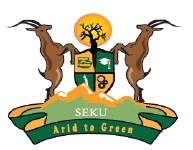 (ii) Susceptance(2mks)h) An AC voltage with amplitude of 15V and a frequency of 60 Hz is applied across an inductor whoseinductance is 30 mH. Find the resulting AC current.Question Two (20mks)a) For coupled circuits,4mks)show that; KML1L2where K, L and M have their usual meaning(7mks)b) Derive the expression for reflected impedance as used in coupled circuit explaining the symbolsusedc) State three main characteristics of an ideal transformerd) Define a two-port network circuit and state the equations for the Z- and ABCD-parametersQuestion Three (20mks)a) Explain the following filters(i) Low pass filters(ii) High pass filters(iii) Bandpass filtersb) Differentiate between T -section and -section low pass filterc) The secondary current to an ideal transformer rated at 110/3300 V is 3 A. Calculate the:(i) the turn ratio,(ii) kVA rating,(iii) secondary currentd) State and explain two reasons for impedance matching in RF circuits(5mks)(3mks)(5mks)(6mks)(4mks)(2 mks)( 2 mks)(2mks)(4mks)Question Four (20mks)a) The admittance of a circuit is0.04 j0.03 Siemens. Find the values of the resistance and reactanceof the circuit if they are joined in series.(6mks)b) Two impedances given by Z1 = (10 + j 5) and Z2 = (8 + j 6) are joined in parallel and connectedacross a voltage of V = 200 + j0.SEKU/09-12/2016/2017Page 2(i) Sketch the circuit diagram(ii) Determine the two branch currents(iii) Calculate the circuit current and phaseSEKU/09-12/2016/2017(2mks)(8mks)(4mks)Page 3Question Five (20mks)a) GiventhatforRLCseriesresonantcircuits,theaveragepowerisgivenby;PaveVrms2 22Where Q is the quality factor,o is the resonance frequencyExplain what happens to this average power at resonance.(4mks)b) A series resonant circuit has R 2, C 0.1F and L 1.0 mH , find resonance frequency, o ,bandwidth B and quality factor Q .(6mks)a) A resistance of 20 Ω, an inductance of 0.2 H and a capacitance of 100 μF are connected in seriesacross 220-V, 50-Hz mains. Determine the following(i) impedance(ii) voltage across R, L and C(iii) angle of lagSEKU/09-12/2016/2017Page 4(4mks)(4mks)(2mks)